STUDI KASUSASUHAN KEBIDANAN NEONATUS PADA BAYI NY. RDI BPM ENDANG SUSIANI, Amd. Keb.DESA JERU KECAMATAN TUMPANGKABUPATEN MALANGLAPORAN TUGAS AKHIR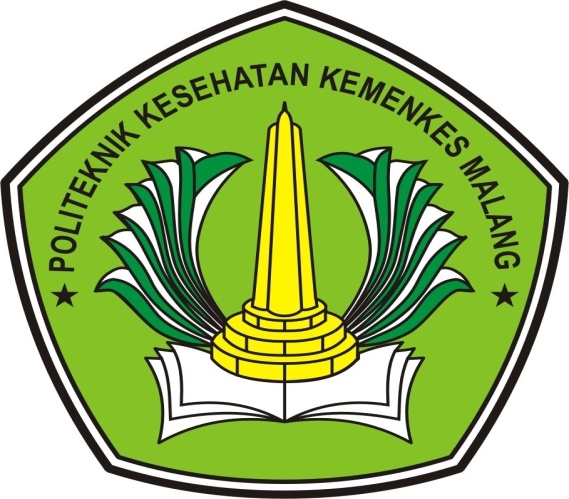 DISUSUN OLEH	:CHOIRUN NISA HANING ARUMNIM. 1502100048KEMENTERIAN KESEHATAN REPUBLIK INDONESIAPOLITEKNIK KESEHATAN KEMENKES MALANGJURUSAN KEBIDANANPROGRAM STUDI DIPLOMA III KEBIDANAN MALANG2018STUDI KASUSASUHAN KEBIDANAN NEONATUS PADA BAYI NY. RDI BPM ENDANG SUSIANI, Amd. Keb.DESA JERU KECAMATAN TUMPANGKABUPATEN MALANGLAPORAN TUGAS AKHIRDiajukan sebagai salah satu syarat menyelesaikan pendidikan Ahli Madya Kebidanan pada Program Studi D III Kebidanan Malang Politeknik Kesehatan Kemenkes Malang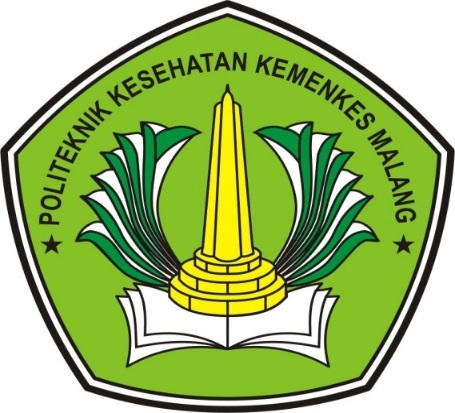 DISUSUN OLEH	:CHOIRUN NISA HANING ARUMNIM. 1502100048KEMENTERIAN KESEHATAN REPUBLIK INDONESIAPOLITEKNIK KESEHATAN KEMENKES MALANGJURUSAN KEBIDANANPROGRAM STUDI DIPLOMA III KEBIDANAN MALANG2018